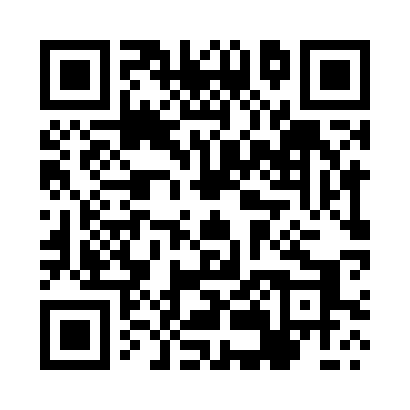 Prayer times for Zdrojowe, PolandWed 1 May 2024 - Fri 31 May 2024High Latitude Method: Angle Based RulePrayer Calculation Method: Muslim World LeagueAsar Calculation Method: HanafiPrayer times provided by https://www.salahtimes.comDateDayFajrSunriseDhuhrAsrMaghribIsha1Wed2:555:2812:556:038:2310:452Thu2:515:2612:556:048:2510:483Fri2:475:2412:556:058:2710:524Sat2:435:2212:556:068:2810:555Sun2:415:2012:556:078:3010:586Mon2:405:1812:556:088:3211:017Tue2:405:1712:546:098:3311:018Wed2:395:1512:546:108:3511:029Thu2:385:1312:546:118:3611:0310Fri2:375:1212:546:128:3811:0311Sat2:375:1012:546:138:4011:0412Sun2:365:0812:546:138:4111:0513Mon2:355:0712:546:148:4311:0514Tue2:355:0512:546:158:4411:0615Wed2:345:0412:546:168:4611:0716Thu2:345:0212:546:178:4711:0717Fri2:335:0112:546:188:4911:0818Sat2:334:5912:546:198:5011:0919Sun2:324:5812:546:208:5211:0920Mon2:324:5712:556:218:5311:1021Tue2:314:5512:556:218:5511:1122Wed2:314:5412:556:228:5611:1123Thu2:304:5312:556:238:5711:1224Fri2:304:5212:556:248:5911:1325Sat2:294:5012:556:259:0011:1326Sun2:294:4912:556:259:0111:1427Mon2:294:4812:556:269:0311:1528Tue2:284:4712:556:279:0411:1529Wed2:284:4612:556:289:0511:1630Thu2:284:4512:566:289:0611:1631Fri2:274:4512:566:299:0711:17